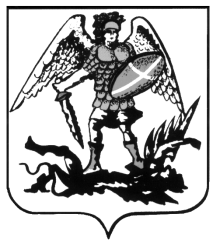 УПОЛНОМОЧЕННЫЙ ПО ПРАВАМ ЧЕЛОВЕКАВ АРХАНГЕЛЬСКОЙ ОБЛАСТИПРОТОКОЛ заседания Экспертного совета по вопросам обеспечения гарантий государственной защиты прав и свобод человека и гражданина при уполномоченном по правам человека в Архангельской области г. Архангельск24 декабря 2015 года                                                                                         № 7Председатель – , Уполномоченный по правам человека в Архангельской областиСекретарь – Назарян Тамара Юрьевна, начальник организационно-аналитического отдела аппарата Уполномоченного по правам человека в Архангельской области.ПРИСУТСТВОВАЛИ: 1. Члены Экспертного совета:	Поликарпов Александр Ефимович – председатель комитета Архангельского областного Собрания депутатов по региональной политике и вопросам местного самоуправления, заместитель председателя комитета по этике и регламенту;Чесноков Игорь Александрович – заместитель председателя Архангельского областного Собрания депутатов, председатель комитета Архангельского областного Собрания депутатов по образованию и науке;Бузинов Роман Вячеславович – руководитель Управления Федеральной службы по надзору в сфере защиты прав потребителей и благополучия человека по Архангельской области;Дедюрин Николай Михайлович – Управляющий ГУ - Архангельское региональное отделение Фонда социального страхования Российской Федерации;Контиевский Андрей Васильевич – председатель избирательной комиссии Архангельской области;Бадьян Татьяна Николаевна – заместитель председателя Собрания депутатов Ненецкого автономного округа, председатель комитета, председатель постоянной комиссии Собрания депутатов по социальной политике;Пугачёва Светлана Владимировна - старший помощник прокурора области по взаимодействию с представительными (законодательными) и исполнительными органами области, органами местного самоуправления и по правовому обеспечению;Плотников Андрей Владимирович - заместитель начальника полиции (по охране общественного порядка) УМВД России по Архангельской области;Евменов Николай Викторович – Уполномоченный при Губернаторе Архангельской области по защите прав предпринимателей;Смирнова Ольга Леонидовна - Уполномоченный при Губернаторе Архангельской области по правам ребенка;Конопленко Эльвира Расимовна – заместитель главного врача по медицинской части ГБУЗ АО «Архангельская клиническая психиатрическая больница», главный внештатный психиатр министерства здравоохранения Архангельской области;Антуфьев Сергей Кимович – председатель Архангельского регионального отделения общероссийской общественной организации малого и среднего предпринимательства «ОПОРА РОССИИ»;Лойтер Владимир Яковлевич – председатель региональной общественной организации «Союз журналистов Архангельской области»;Нельзиков Евгений Викторович – председатель Архангельской областной организации «Всероссийское общество инвалидов»;Зверев Виктор Прохорович – председатель региональной общественной организации «Народная инспекция Архангельской области»;Воробьёв Алексей Владимирович – председатель Архангельского регионального общественного движения «Общество защиты прав потребителей»;Зыкина Татьяна Алексеевна – заведующая кафедрой трудового права и правоведения юридического института ФГАОУ ВПО «С(А)ФУ имени М.В. Ломоносова», Председатель Правления общественной организации «Союз юристов Архангельской области», к.ю.н.;Шаляпин Сергей Олегович – заведующий кафедрой теории и истории государства и права юридического института ФГАОУ ВПО «С(А)ФУ имени М.В. Ломоносова», к.и.н.;Синицкая Наталья Яковлевна – заведующая кафедрой менеджмента Высшей школы экономики и управления ФГАОУ ВПО «С(А)ФУ имени М.В. Ломоносова», профессор, д.э.н., почетный работник высшего профессионального образования РФ, академик РАЕ;Кузнецова Ольга Витальевна – заведующая отделом информационной и справочно-библиографической деятельности Центральной городской библиотеки имени М.В. Ломоносова МУК «ЦБС» г. Архангельска	2. Члены Молодёжного совета по правам человека в Архангельской областиГузенко Анастасия Юрьевна – студентка ФГАОУ ВПО «САФУ имени М.В. Ломоносова», институт экономики и управления, факультет государственного и муниципального управления; юридический институт; волонтер Архангельской региональной общественной организации по содействию лицам с ментальными особенностями здоровья «МОСТ»;Дрюпин Андрей Владимирович – директор ООО «Криптон»;Попова Мария Дмитриевна – студентка ФГАОУ ВПО «САФУ имени М.В. Ломоносова», юридический институт.3. ПриглашённыеКупеев Алан Борисович – временно исполняющий обязанности начальника УФСИН России по Архангельской области.ПОВЕСТКА ДНЯ:1. Об итогах деятельности Уполномоченного по правам человека в Архангельской области в 2015 году.2. О создании института общественных помощников Уполномоченного по правам человека в Архангельской области. 1. СЛУШАЛИ:	Анисимова Л.В. представила информацию о деятельности института уполномоченного по правам человека в Архангельской области в 2015 году:	– проанализировала статистику жалоб и обращений, поступивших в 2014 году (прогнозные показатели), отметив незначительный рост общего количества обращений и обратив внимание на преобладание в их структуре обращений по вопросам нарушения жилищных прав граждан и в защиту прав подозреваемых, обвиняемых и осуждённых;– проинформировала о деятельности Уполномоченного по реализации задач, возложенных на него областным законом от 15.07.1997 № 34-10-ОЗ «Об уполномоченном по правам человека в Архангельской области»;– остановилась на реализации задачи по содействию совершенствованию федерального и регионального законодательства в области защиты прав и свобод человека и гражданина;– привлекла внимание к новым формам взаимодействия с уполномоченными по правам человека в других регионах России, с органами государственной власти и общественными организациями;– проинформировала об осуществлении постоянного мониторинга соблюдения прав человека в различных сферах общественной жизни;– отметила положительный опыт работы, привела конкретные примеры и проблемы функционирования института Уполномоченного.ВЫСТУПИЛИ:Смирнова О.Л. сообщила, что в 2014 году Л.В. Анисимова награждена благодарственным письмом Уполномоченного при Президенте РФ по правам ребёнка П.А. Астахова за высокий профессионализм, активную жизненную позицию, принципиальность и ответственность в вопросах защиты прав и интересов детей и семей с несовершеннолетними детьми. Отметила высокую эффективность масштабность деятельности Уполномоченного по правам человека в Архангельской области, особо остановившись на успешном взаимодействии с Уполномоченным при Губернаторе Архангельской области по правам ребенка. Дедюрин Н.М. отметил положительный опыт многолетнего сотрудничества с Уполномоченным по правам человека в Архангельской области, а также профессионализм и опыт работы Уполномоченного и его аппарата по разрешению очень широкого спектра проблем.ПОСТАНОВИЛИ (РЕШИЛИ):Принять информацию к сведению.Решение принято единогласно.2. СЛУШАЛИ:Анисимова Л.В. проинформировала о деятельности по внесению изменений в областной закон от 15.07.1997 № 34-10-ОЗ «Об уполномоченном по правам человека в Архангельской области» в связи с принятием Федерального закона от 06.04.2015 № 76-ФЗ «О внесении изменений в отдельные законодательные акты Российской Федерации в целях совершенствования деятельности уполномоченных по правам человека», а также о дополнении областного закона нормой об общественных помощниках Уполномоченного, положение о которых утверждается Уполномоченным. Представила присутствующим проект Положения об общественных помощниках (прилагается); остановилась на истории вопроса, компетенции и основных принципах деятельности общественных помощников Уполномоченного.ВЫСТУПИЛИЗыкина Т.А. дала положительную оценку представленному проекту Положения об общественных помощниках (далее – Положение). Предложила дополнить п.1 проекта требованием незаконченного или неполного высшего образования и снизить возрастной ценз, что позволит назначать общественными помощниками студентов старших курсов.Поликарпов А.Е. согласился с предложением Зыкиной Т.А. Высказал мнение, что норма п.2.2 («С ходатайством о назначении общественного помощника к Уполномоченному вправе обратиться органы государственной власти, органы местного самоуправления, общественные объединения») не вполне соответствует норме п.2.4 («Уполномоченный имеет право своим распоряжением в любое время по своему усмотрению прекратить полномочия общественного помощника»), предложил дополнить п.2.4. словами «с пояснением причин». Предложил вопросы материально-технического обеспечения деятельности общественного помощника (п.2.8) определить нормами областного закона. Предложил исключить из п.3.1 дефисы 3 и 4, уполномочивающие общественного помощника «– осуществлять сбор и обобщение информации в области защиты прав и свобод человека на территории соответствующего города или района; – проводить анализ информации о массовых и грубых нарушениях прав и свобод граждан на территории соответствующего города или района и информировать об этих нарушениях Уполномоченного, вносить Уполномоченному предложения по устранению и восстановлению нарушенных прав граждан».Пугачёва С.В. предложила конкретизировать порядок работы общественного помощника с жалобами, дополнив дефис 1 пункта 3.1 словами «на соответствие установленным областным законом требованиям»; дополнить пункт 3.1 получением ответов от органов власти и местного самоуправления на запросы Уполномоченного.Зверев В.П. высказал мнение о неясности формулировки дефиса 3 пункта 3.4 – общественный помощник должен получать специальное поручение для высказывания критических замечаний; предложил заменить «без письменного поручения» на «без согласия».Конопленко Э.Р. предложила в дефисе 3 пункта 3.4 слова «без письменного поручения Уполномоченного» исключить.Евменов Н.В. поддержал предложение о замене в дефисе 3 пункта 3.4 слов «без письменного поручения» на «без согласия».Поликарпов А.Е. предложил в дефис 3 пункта 3.4 слова «без письменного поручения Уполномоченного» исключить, поскольку другими нормами Положения установлено, что общественный помощник работает по поручению Уполномоченного.Пугачёва С.В. предложила в дефисе 3 пункта 3.4 слова «без письменного поручения Уполномоченного» заменить словами «от имени Уполномоченного».Плотников А.В. предложил конкретизировать абзац 2 пункта 2.1 проекта Положения в отношении тяжких и особо тяжких преступлений; закрепить образец удостоверения и журнала учёта удостоверений отдельными приложениями к Положению. Предложил отдельными пунктами определить права и обязанности общественных помощников. Высказал мнение, что в первоначальном варианте Положения права и обязанности целесообразно минимизировать; по мере накопления опыта деятельности общественных помощников данные пункты могут быть расширены.Евменов Н.В. проинформировал об имеющемся опыте деятельности общественных представителей и общественных омбудсменов Уполномоченного при Губернаторе Архангельской области по защите прав предпринимателей, остановившись на отсутствии жёстких рамок работы (подготовка ежеквартальных отчётов); подборе кандидатур исходя из имеющегося опыта и рекомендаций муниципальных образований; при назначении в качестве общественных помощников депутатов представительных органов власти необходимости чётко разделять деятельность общественных помощников и деятельность депутатов.Бузинов Р.В. отметил, что в настоящее время проведение проверок жёстко регламентировано законодательством, в том числе в части их участников, в связи с чем реализация общественным помощником соответствующего полномочия (дефис 5 пункта3.1) может вызвать затруднения.Анисимова Л.В. прокомментировала, что деятельность Уполномоченного не предполагает осуществления законодательно регламентированных проверок с оформлением обязательных к исполнению предписаний, поэтому назначение этой нормы – ознакомление общественного помощника с обстоятельствами обращения непосредственно на месте; предполагается проверка по обстоятельствам жалобы.Чесноков И.А. порекомендовал уточнить норму пункта 2.2 в отношении Архангельского областного Собрания депутатов и представительных органов местного самоуправления, поскольку предложенная формулировка позволяет рекомендовать кандидатуру общественного помощника и представительным органом (через сессию), и каждым депутатом.Поликарпов А.Е. предложил в абзаце 1 пункта 2.2 сохранить право на ходатайство о назначении общественного помощника исключительно за общественными объединениями.Синицкая Н.Я. предложила в абзаце 1 пункта 2.2 сохранить право на ходатайство о назначении общественного помощника исключительно за органами исполнительной власти.Чесноков И.А. предложил исключить норму абзаца 1 пункта 2.2, поскольку назначение общественных помощников осуществляется Уполномоченным самостоятельно, и Уполномоченный вправе инициативно запросить информацию о кандидатах у органов местного самоуправления, общественных объединений.Дедюрин Н.М. предложил включить норму о проведении Уполномоченным консультаций по кандидатам в общественные помощники.Антуфьев С.К. предложил сохранить предложенную формулировку абзаца 1 пункта 2.2 Положения, поскольку окончательный выбор осуществляется Уполномоченным.Зыкина Т.А. предложила уточнить, какой период времени подразумевается под формулировкой «фотографии кандидата … (последних лет)», определив период 6 месяцев.Дрюпин А.В. поддержал предложенный проект Положения.Чесноков И.А. предложил по итогам состоявшегося обсуждения принять предложенный проект Положения об общественных помощниках Уполномоченного по правам человека в Архангельской области за основу.ПОСТАНОВИЛИ (РЕШИЛИ):1. Одобрить представленный проект Положения об общественных помощниках Уполномоченного по правам человека в Архангельской области, рассматривая его как основу для подготовки окончательного документа.Решение принято единогласно.ПредседательЛ.В. АнисимоваСекретарьТ.Ю.Назарян